  The Commonwealth of Massachusetts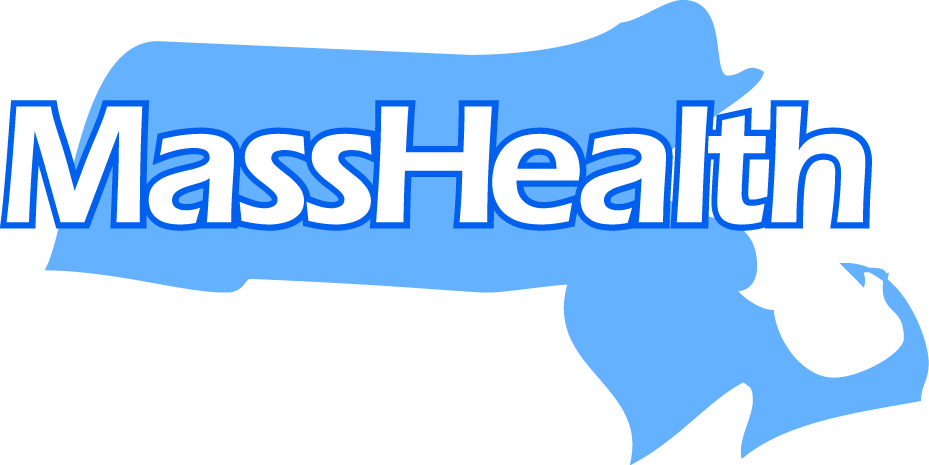 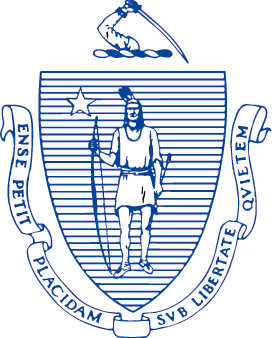 Executive Office of Health and Human ServicesOffice of Medicaid, Health Safety Net100 Hancock Street, 6th FloorQuincy, Massachusetts 02171***May 2020 HSN Billing Reminders & Updates***FY 2018 ClosingProviders are reminded that FY18 will be closing on September 30, 2020.  Any claims or corrections for FY18 must be completed before the Fiscal Year is closed.  Any claims or corrections for FY18 must be completed before the FY is closed.Any claims submitted for processing after the FY closes, will be denied by HSN, for submitting after the FY closure date.Please contact Health Safety Net for any questions or concerns.  800-609-7232 or HSNHelpdesk@state.ma.usHSN Claim Adjustment CodesProviders may notice on their HSN Remit that there are new “Claim Adjustment Reason Codes”, which have been implemented to assist providers in understanding claim final disposition.  Providers should take the time to review any claims on which these new codes have posted and address any corrections that may be needed.  New messages include:   	Claim part of a Closed Audit; claim will not be further adjudicated  - additional research of paid claim(s) due to 	request of provider or claims were included in an internal audit performed by HSN.	Claim included in a defined resweeps – paid claims that have been reprocessed to correct prior payment; this is an 	internal resweep process that occurs quarterly within HSN.COVID-19 Interim Payment Providers will continue to see an interim payment for the month of May (March processed claims).  Also note, that your facility can retrieve the May payment remit from INET.  If you have any questions, please feel free to contact Tim Flaherty, HSN Fiscal Operations Supervisor Phone (617) 786-4415; Email: Timothy.Flaherty@MassMail.state.ma.us or Jim Clougher, HSN Fiscal Operations Manager Phone (617) 786-4347 Email: James.Clougher@MassMail.state.ma.us